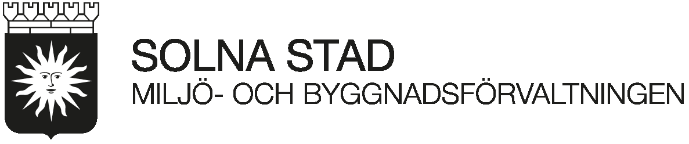 Tänk på det här när du fyller i blanketten ”Anmälan om sanering av kvicksilverförorenade avloppsrör”En blankett som är helt rätt ifylld gör att ärendet går snabbare att handlägga. Glöm därför inte att fylla i alla administrativa uppgifter och en kontaktperson som förvaltningens handläggare kan nå ifall frågor finns. Det är viktigt att anmälan innehåller de uppgifter, ritningar och beskrivningar som behövs för att förvaltningen ska kunna göra en bedömning av verksamheten och/eller åtgärden. På blanketten står det vilka bilagor och/eller vilken information som behöver bifogas. Det är viktigt att denna information skickas in tillsammans med ifylld blankett.Om information saknas kommer handläggningstiden att förlängas eftersom förvaltningen kommer behöva begära in kompletteringar. Varför anmälanOm man ska göra efterbehandlingsåtgärder, det vill säga avlägsna eller sanera kvicksilverförorenade rör, medför detta en ökad risk för spridning och exponering av kvicksilver om det görs på fel sätt. Därför ska en anmälan göras till miljö- och byggnadsförvaltningen. Vid flytt av verksamheten till annan adress inom Solna fyll i blanketten ”Information om miljöfarlig verksamhet” och skicka in denna till förvaltningen.Lämna in anmälan i god tidNi måste göra er anmälan senast sex veckor innan verksamheten planeras att starta och/eller åtgärden ska vidtas. Ni får starta verksamheten när ni har fått skriftligt svar från förvaltningen. Har ni inte fått ett svar efter sex veckor får ni starta er verksamhet/genomföra åtgärden ändå.UnderskriftDet är viktigt att blanketten skrivs under av rätt person, exempelvis firmatecknare eller fastighetsägare. Om ni fyller i blanketten på dator ska ni skriva ut den, underteckna och skicka in den per post. Handläggningen påbörjas först när en underskriven blankett finns hos förvaltningen. Lagar och reglerSom verksamhetsutövare är ni skyldig att känna till de lagar och regler som er verksamhet omfattas av, till exempel 10 kap miljöbalken.AvgiftObservera informationen om avgift som finns på blanketten. Mer informationDet finns mer information att läsa på www.solna.se, sök på ”Tandvård”.GDPR De uppgifter som ni fyller i på blanketten kommer att användas till nödvändig information inom miljö- och byggnadsförvaltningen för att vi ska kunna ge er den service ni har rätt till. Uppgifterna behandlas i enlighet med bestämmelserna i dataskyddsförordningen (GDPR). Om du vill veta mer om din personuppgiftsbehandling kan du läsa mer här https://www.solna.se/gdpr/	Anmälan om sanering av kvicksilverförorenade avloppsrörEnligt 28 § förordningen om miljöfarlig verksamhet och hälsoskydd (SFS 1998:899)Sökanden/verksamhetsutövareSökanden/verksamhetsutövareSökanden/verksamhetsutövareSökanden/verksamhetsutövareSökanden/verksamhetsutövare(Verksamhetens) Namn/Bolagsnamn/Fastighetsägare(Verksamhetens) Namn/Bolagsnamn/Fastighetsägare(Verksamhetens) Namn/Bolagsnamn/Fastighetsägare(Verksamhetens) Namn/Bolagsnamn/Fastighetsägare(Verksamhetens) Namn/Bolagsnamn/FastighetsägareFirmatecknareFirmatecknareFirmatecknarePerson- /organisationsnummerPerson- /organisationsnummerAdressAdressAdressPostadressPostadressKontaktperson vid frågorKontaktperson vid frågorKontaktperson vid frågorTelefonnummerTelefonnummerE-postE-postE-postÖvrigt (eventuell webbplats eller liknande)Övrigt (eventuell webbplats eller liknande)Adress och fastighetAdress och fastighetAdress och fastighetAdress och fastighetAdress och fastighetGatuadress för verksamheten/åtgärdenGatuadress för verksamheten/åtgärdenGatuadress för verksamheten/åtgärdenGatuadress för verksamheten/åtgärdenGatuadress för verksamheten/åtgärdenFastighetsbeteckning för verksamheten/åtgärdenFastighetsbeteckning för verksamheten/åtgärdenFastighetsbeteckning för verksamheten/åtgärdenFastighetsbeteckning för verksamheten/åtgärdenFastighetsbeteckning för verksamheten/åtgärdenFaktureringsadressFaktureringsadressFaktureringsadressFaktureringsadressFaktureringsadressFaktureringsadress OBS ange även eventuellt referensnummer som krävs vid faktureringFaktureringsadress OBS ange även eventuellt referensnummer som krävs vid faktureringFaktureringsadress OBS ange även eventuellt referensnummer som krävs vid faktureringFaktureringsadress OBS ange även eventuellt referensnummer som krävs vid faktureringFaktureringsadress OBS ange även eventuellt referensnummer som krävs vid faktureringPostnummer och ortPostnummer och ortPostnummer och ortPostnummer och ortPostnummer och ortStart av verksamheten/åtgärdenStart av verksamheten/åtgärdenStart av verksamheten/åtgärdenStart av verksamheten/åtgärdenStart av verksamheten/åtgärdenVerksamheten/åtgärden planeras att starta, datumVerksamheten/åtgärden planeras att starta, datumVerksamheten/åtgärden planeras att starta, datumVerksamheten/åtgärden avslutas, datumVerksamheten/åtgärden avslutas, datumUppgifter om tandklinikenUppgifter om tandklinikenUppgifter om tandklinikenUppgifter om tandklinikenUppgifter om tandklinikenAnsluten till praktikertjänstAnsluten till praktikertjänstAnsluten till praktikertjänstAnsluten till praktikertjänstAnsluten till praktikertjänst Ja Ja Nej Nej NejFastighetens byggnadsår Fastighetens byggnadsår Fastighetens byggnadsår Fastighetens byggnadsår Fastighetens byggnadsår FastighetsägareFastighetsägareFastighetsägareFastighetsägarePerson-/Org. nummer (obligatoriskt)Fastighetsägaren är informerad om efterbehandlingenFastighetsägaren är informerad om efterbehandlingenFastighetsägaren är informerad om efterbehandlingenFastighetsägaren är informerad om efterbehandlingenFastighetsägaren är informerad om efterbehandlingen Nej Nej Nej Nej Nej Ja; ev. synpunkter från fastighetsägaren:       Ja; ev. synpunkter från fastighetsägaren:       Ja; ev. synpunkter från fastighetsägaren:       Ja; ev. synpunkter från fastighetsägaren:       Ja; ev. synpunkter från fastighetsägaren:      Tandklinik har totalt funnits i kliniken sedan årAntal behandlingsrumAntal behandlingsrumAntal behandlingsrumSugsystem/amalgamavskiljareSugsystem/amalgamavskiljareSugsystem/amalgamavskiljareSugsystem/amalgamavskiljare Vått, amalgamavskiljare installerad sedan år:       Vått, amalgamavskiljare installerad sedan år:       Vått, amalgamavskiljare installerad sedan år:       Vått, amalgamavskiljare installerad sedan år:       Torrt, amalgamavskiljare installerad för samtliga sedan år:       Torrt, amalgamavskiljare installerad för samtliga sedan år:       Torrt, amalgamavskiljare installerad för samtliga sedan år:       Torrt, amalgamavskiljare installerad för samtliga sedan år:       Diskbänkavskiljare installerad sedan år:       Diskbänkavskiljare installerad sedan år:       Diskbänkavskiljare installerad sedan år:       Diskbänkavskiljare installerad sedan år:      RörmaterialRörmaterialRörmaterialRörmaterialRörmaterialRörmaterialRörmaterialRörmaterialRörmaterialRörmaterial Plaströr Kopparrör Gjutjärnsrör  Gjutjärnsrör  Gjutjärnsrör  Gjutjärnsrör  Rostfritt stål Rostfritt stål Rostfritt stål Annat:      Avloppsrörens placering i lokalernaAvloppsrörens placering i lokalernaAvloppsrörens placering i lokalernaAvloppsrörens placering i lokalernaAvloppsrörens placering i lokalernaAvloppsrörens placering i lokalernaAvloppsrörens placering i lokalernaAvloppsrörens placering i lokalernaAvloppsrörens placering i lokalernaAvloppsrörens placering i lokalerna Liggande i fastighetens betongbjälklag Liggande i fastighetens betongbjälklag Liggande i fastighetens betongbjälklag Liggande i fastighetens betongbjälklag Liggande i fastighetens betongbjälklag Hängande i taket i våningen under Hängande i taket i våningen under Hängande i taket i våningen under Hängande i taket i våningen under Hängande i taket i våningen under Liggande i fastighetens träbjälklag Liggande i fastighetens träbjälklag Liggande i fastighetens träbjälklag Liggande i fastighetens träbjälklag Liggande i fastighetens träbjälklag Liggande i golvet eller monterade på vägg Liggande i golvet eller monterade på vägg Liggande i golvet eller monterade på vägg Liggande i golvet eller monterade på vägg Liggande i golvet eller monterade på vägg På annat sätt:       På annat sätt:       På annat sätt:       På annat sätt:       På annat sätt:       På annat sätt:       På annat sätt:       På annat sätt:       På annat sätt:       På annat sätt:      Är avloppsstammarna i fastigheten utbytta eller spolade?Är avloppsstammarna i fastigheten utbytta eller spolade?Är avloppsstammarna i fastigheten utbytta eller spolade?Är avloppsstammarna i fastigheten utbytta eller spolade?Är avloppsstammarna i fastigheten utbytta eller spolade?Är avloppsstammarna i fastigheten utbytta eller spolade?Är avloppsstammarna i fastigheten utbytta eller spolade?Är avloppsstammarna i fastigheten utbytta eller spolade?Är avloppsstammarna i fastigheten utbytta eller spolade?Är avloppsstammarna i fastigheten utbytta eller spolade? Ja, år       Ja, år       Ja, år       Nej Nej Nej Nej Nej Vet ej Vet ejÄr avloppsrören mellan amalgamskiljare och vertikal avloppsstam utbytta eller spolade?Är avloppsrören mellan amalgamskiljare och vertikal avloppsstam utbytta eller spolade?Är avloppsrören mellan amalgamskiljare och vertikal avloppsstam utbytta eller spolade?Är avloppsrören mellan amalgamskiljare och vertikal avloppsstam utbytta eller spolade?Är avloppsrören mellan amalgamskiljare och vertikal avloppsstam utbytta eller spolade?Är avloppsrören mellan amalgamskiljare och vertikal avloppsstam utbytta eller spolade?Är avloppsrören mellan amalgamskiljare och vertikal avloppsstam utbytta eller spolade?Är avloppsrören mellan amalgamskiljare och vertikal avloppsstam utbytta eller spolade?Är avloppsrören mellan amalgamskiljare och vertikal avloppsstam utbytta eller spolade?Är avloppsrören mellan amalgamskiljare och vertikal avloppsstam utbytta eller spolade? Ja, år       Ja, år       Ja, år       Nej Nej Nej Nej Nej Vet ej Vet ejÄr avloppsrören från kliniken utbytta eller spolade?Är avloppsrören från kliniken utbytta eller spolade?Är avloppsrören från kliniken utbytta eller spolade?Är avloppsrören från kliniken utbytta eller spolade?Är avloppsrören från kliniken utbytta eller spolade?Är avloppsrören från kliniken utbytta eller spolade?Är avloppsrören från kliniken utbytta eller spolade?Är avloppsrören från kliniken utbytta eller spolade?Är avloppsrören från kliniken utbytta eller spolade?Är avloppsrören från kliniken utbytta eller spolade? Ja, år       Ja, år       Ja, år       Nej Nej Nej Nej Nej Vet ej Vet ejUppgifter om saneringenUppgifter om saneringenUppgifter om saneringenUppgifter om saneringenUppgifter om saneringenUppgifter om saneringenUppgifter om saneringenUppgifter om saneringenUppgifter om saneringenUppgifter om saneringenTyp av saneringTyp av saneringTyp av saneringTyp av saneringTyp av saneringTyp av saneringTyp av saneringTyp av saneringTyp av saneringTyp av sanering Slutsanering Slutsanering Slutsanering Slutsanering Slutsanering Driftsanering Driftsanering Driftsanering Driftsanering DriftsaneringTidpunkt för saneringen Tidpunkt för saneringen Tidpunkt för saneringen Tidpunkt för saneringen Tidpunkt för saneringen Tidpunkt för ev förbesiktning av saneringsföretagTidpunkt för ev förbesiktning av saneringsföretagTidpunkt för ev förbesiktning av saneringsföretagTidpunkt för ev förbesiktning av saneringsföretagTidpunkt för ev förbesiktning av saneringsföretagFöretag som ska utföra saneringenFöretag som ska utföra saneringenFöretag som ska utföra saneringenFöretag som ska utföra saneringenFöretag som ska utföra saneringenFöretag som ska utföra saneringenFöretag som ska utföra saneringenFöretag som ska utföra saneringenFöretag som ska utföra saneringenFöretag som ska utföra saneringenAdressAdressAdressAdressAdressAdressAdressAdressAdressAdressKontaktpersonKontaktpersonKontaktpersonKontaktpersonTelefonTelefonTelefonTelefonTelefonTelefonTransportör som ska anlitas för transport av kvicksilveravfallet (farligt avfall)Transportör som ska anlitas för transport av kvicksilveravfallet (farligt avfall)Transportör som ska anlitas för transport av kvicksilveravfallet (farligt avfall)Transportör som ska anlitas för transport av kvicksilveravfallet (farligt avfall)Transportör som ska anlitas för transport av kvicksilveravfallet (farligt avfall)Transportör som ska anlitas för transport av kvicksilveravfallet (farligt avfall)Transportör som ska anlitas för transport av kvicksilveravfallet (farligt avfall) Godkänd för transport av farligt avfall Godkänd för transport av farligt avfall Godkänd för transport av farligt avfallSaneringen kommer att utföras av kvicksilverföreorenat rör som är ansluten tillSaneringen kommer att utföras av kvicksilverföreorenat rör som är ansluten tillSaneringen kommer att utföras av kvicksilverföreorenat rör som är ansluten tillSaneringen kommer att utföras av kvicksilverföreorenat rör som är ansluten tillSaneringen kommer att utföras av kvicksilverföreorenat rör som är ansluten tillSaneringen kommer att utföras av kvicksilverföreorenat rör som är ansluten tillSaneringen kommer att utföras av kvicksilverföreorenat rör som är ansluten tillSaneringen kommer att utföras av kvicksilverföreorenat rör som är ansluten tillSaneringen kommer att utföras av kvicksilverföreorenat rör som är ansluten tillSaneringen kommer att utföras av kvicksilverföreorenat rör som är ansluten till Behandlingsstol, antal       Behandlingsstol, antal       Behandlingsstol, antal       Behandlingsstol, antal       Behandlingsstol, antal       Tvättställ från patienttoalett, antal       Tvättställ från patienttoalett, antal       Tvättställ från patienttoalett, antal       Tvättställ från patienttoalett, antal       Tvättställ från patienttoalett, antal       Diskbänk i steril, antal       Diskbänk i steril, antal       Diskbänk i steril, antal       Diskbänk i steril, antal       Diskbänk i steril, antal       Central sugsystem Central sugsystem Central sugsystem Central sugsystem Central sugsystem Tvättställ från behandlingsrum, antal       Tvättställ från behandlingsrum, antal       Tvättställ från behandlingsrum, antal       Tvättställ från behandlingsrum, antal       Tvättställ från behandlingsrum, antal       Annat       Annat       Annat       Annat       Annat      Sanering kommer att utföras av annan utrustning än avloppsrörSanering kommer att utföras av annan utrustning än avloppsrörSanering kommer att utföras av annan utrustning än avloppsrörSanering kommer att utföras av annan utrustning än avloppsrörSanering kommer att utföras av annan utrustning än avloppsrörSanering kommer att utföras av annan utrustning än avloppsrörSanering kommer att utföras av annan utrustning än avloppsrörSanering kommer att utföras av annan utrustning än avloppsrörSanering kommer att utföras av annan utrustning än avloppsrörSanering kommer att utföras av annan utrustning än avloppsrör Bufferttank Bufferttank Bufferttank Annat:       Annat:       Annat:       Annat:       Annat:       Annat:       Annat:      ÅtgärdÅtgärdÅtgärdÅtgärdÅtgärdÅtgärdÅtgärdÅtgärdÅtgärdÅtgärd Saneringen kommer att ske genom högtrycksspolning. Allt spolvatten och slam kommer att samlas upp och omhändertas som farligt avfall. Saneringen kommer att ske genom högtrycksspolning. Allt spolvatten och slam kommer att samlas upp och omhändertas som farligt avfall. Saneringen kommer att ske genom högtrycksspolning. Allt spolvatten och slam kommer att samlas upp och omhändertas som farligt avfall. Saneringen kommer att ske genom högtrycksspolning. Allt spolvatten och slam kommer att samlas upp och omhändertas som farligt avfall. Saneringen kommer att ske genom högtrycksspolning. Allt spolvatten och slam kommer att samlas upp och omhändertas som farligt avfall. Saneringen kommer att ske genom högtrycksspolning. Allt spolvatten och slam kommer att samlas upp och omhändertas som farligt avfall. Saneringen kommer att ske genom högtrycksspolning. Allt spolvatten och slam kommer att samlas upp och omhändertas som farligt avfall. Saneringen kommer att ske genom högtrycksspolning. Allt spolvatten och slam kommer att samlas upp och omhändertas som farligt avfall. Saneringen kommer att ske genom högtrycksspolning. Allt spolvatten och slam kommer att samlas upp och omhändertas som farligt avfall. Saneringen kommer att ske genom högtrycksspolning. Allt spolvatten och slam kommer att samlas upp och omhändertas som farligt avfall. Avloppsrör och/eller andra delar kommer att demonteras och omhändertas som farligt avfall.  Avloppsrör och/eller andra delar kommer att demonteras och omhändertas som farligt avfall.  Avloppsrör och/eller andra delar kommer att demonteras och omhändertas som farligt avfall.  Avloppsrör och/eller andra delar kommer att demonteras och omhändertas som farligt avfall.  Avloppsrör och/eller andra delar kommer att demonteras och omhändertas som farligt avfall.  Avloppsrör och/eller andra delar kommer att demonteras och omhändertas som farligt avfall.  Avloppsrör och/eller andra delar kommer att demonteras och omhändertas som farligt avfall.  Avloppsrör och/eller andra delar kommer att demonteras och omhändertas som farligt avfall.  Avloppsrör och/eller andra delar kommer att demonteras och omhändertas som farligt avfall.  Avloppsrör och/eller andra delar kommer att demonteras och omhändertas som farligt avfall.  Annan typ av efterbehandling, d v s       Annan typ av efterbehandling, d v s       Annan typ av efterbehandling, d v s       Annan typ av efterbehandling, d v s       Annan typ av efterbehandling, d v s       Annan typ av efterbehandling, d v s       Annan typ av efterbehandling, d v s       Annan typ av efterbehandling, d v s       Annan typ av efterbehandling, d v s       Annan typ av efterbehandling, d v s      SlutsaneringSlutsaneringSlutsaneringSlutsaneringSlutsaneringSlutsaneringSlutsaneringSlutsaneringSlutsaneringSlutsaneringDen dentala utrustningen kommer attDen dentala utrustningen kommer attDen dentala utrustningen kommer attDen dentala utrustningen kommer attDen dentala utrustningen kommer attDen dentala utrustningen kommer attDen dentala utrustningen kommer attDen dentala utrustningen kommer attDen dentala utrustningen kommer attDen dentala utrustningen kommer att Tas över av annan användare Tas över av annan användare Tas över av annan användare Tas över av annan användare Tas över av annan användare Flyttas med till nya lokaler  Flyttas med till nya lokaler  Flyttas med till nya lokaler  Flyttas med till nya lokaler  Flyttas med till nya lokaler  Skrotas Skrotas Skrotas Skrotas Skrotas Annat:       Annat:       Annat:       Annat:       Annat:      Farligt avfall från verksamheten (sugslangar, partikelfälla, amalgamavskiljare, bufferttank mm) kommer att omhändertas av:Farligt avfall från verksamheten (sugslangar, partikelfälla, amalgamavskiljare, bufferttank mm) kommer att omhändertas av:Farligt avfall från verksamheten (sugslangar, partikelfälla, amalgamavskiljare, bufferttank mm) kommer att omhändertas av:Farligt avfall från verksamheten (sugslangar, partikelfälla, amalgamavskiljare, bufferttank mm) kommer att omhändertas av:Farligt avfall från verksamheten (sugslangar, partikelfälla, amalgamavskiljare, bufferttank mm) kommer att omhändertas av:Farligt avfall från verksamheten (sugslangar, partikelfälla, amalgamavskiljare, bufferttank mm) kommer att omhändertas av:Farligt avfall från verksamheten (sugslangar, partikelfälla, amalgamavskiljare, bufferttank mm) kommer att omhändertas av:Farligt avfall från verksamheten (sugslangar, partikelfälla, amalgamavskiljare, bufferttank mm) kommer att omhändertas av:Farligt avfall från verksamheten (sugslangar, partikelfälla, amalgamavskiljare, bufferttank mm) kommer att omhändertas av:Farligt avfall från verksamheten (sugslangar, partikelfälla, amalgamavskiljare, bufferttank mm) kommer att omhändertas av:Lokalerna kommer efter saneringen att användas förLokalerna kommer efter saneringen att användas förLokalerna kommer efter saneringen att användas förLokalerna kommer efter saneringen att användas förLokalerna kommer efter saneringen att användas förLokalerna kommer efter saneringen att användas förLokalerna kommer efter saneringen att användas förLokalerna kommer efter saneringen att användas förLokalerna kommer efter saneringen att användas förLokalerna kommer efter saneringen att användas för Tandvårdsverksamhet med amalgamarbete (fyllning och/eller utborrning) Tandvårdsverksamhet med amalgamarbete (fyllning och/eller utborrning) Tandvårdsverksamhet med amalgamarbete (fyllning och/eller utborrning) Tandvårdsverksamhet med amalgamarbete (fyllning och/eller utborrning) Tandvårdsverksamhet med amalgamarbete (fyllning och/eller utborrning) Tandvårdsverksamhet med amalgamarbete (fyllning och/eller utborrning) Tandvårdsverksamhet med amalgamarbete (fyllning och/eller utborrning) Tandvårdsverksamhet med amalgamarbete (fyllning och/eller utborrning) Tandvårdsverksamhet med amalgamarbete (fyllning och/eller utborrning) Tandvårdsverksamhet med amalgamarbete (fyllning och/eller utborrning) Tandvårdsverksamhet utan amalgamarbete Tandvårdsverksamhet utan amalgamarbete Tandvårdsverksamhet utan amalgamarbete Tandvårdsverksamhet utan amalgamarbete Tandvårdsverksamhet utan amalgamarbete Tandvårdsverksamhet utan amalgamarbete Tandvårdsverksamhet utan amalgamarbete Tandvårdsverksamhet utan amalgamarbete Tandvårdsverksamhet utan amalgamarbete Tandvårdsverksamhet utan amalgamarbete Annan verksamhet än tandvård ange vad:       Annan verksamhet än tandvård ange vad:       Annan verksamhet än tandvård ange vad:       Annan verksamhet än tandvård ange vad:       Annan verksamhet än tandvård ange vad:       Annan verksamhet än tandvård ange vad:       Annan verksamhet än tandvård ange vad:       Annan verksamhet än tandvård ange vad:       Annan verksamhet än tandvård ange vad:       Annan verksamhet än tandvård ange vad:       Lokalerna kommer att byggas om med beräknad tidpunkt       Lokalerna kommer att byggas om med beräknad tidpunkt       Lokalerna kommer att byggas om med beräknad tidpunkt       Lokalerna kommer att byggas om med beräknad tidpunkt       Lokalerna kommer att byggas om med beräknad tidpunkt       Lokalerna kommer att byggas om med beräknad tidpunkt       Lokalerna kommer att byggas om med beräknad tidpunkt       Lokalerna kommer att byggas om med beräknad tidpunkt       Lokalerna kommer att byggas om med beräknad tidpunkt       Lokalerna kommer att byggas om med beräknad tidpunkt      Verksamheten flyttar till annan adress inom Solna, blanketten ”Information om miljöfarlig verksamhet”Verksamheten flyttar till annan adress inom Solna, blanketten ”Information om miljöfarlig verksamhet”Verksamheten flyttar till annan adress inom Solna, blanketten ”Information om miljöfarlig verksamhet”Verksamheten flyttar till annan adress inom Solna, blanketten ”Information om miljöfarlig verksamhet”Verksamheten flyttar till annan adress inom Solna, blanketten ”Information om miljöfarlig verksamhet”Verksamheten flyttar till annan adress inom Solna, blanketten ”Information om miljöfarlig verksamhet”Verksamheten flyttar till annan adress inom Solna, blanketten ”Information om miljöfarlig verksamhet”Verksamheten flyttar till annan adress inom Solna, blanketten ”Information om miljöfarlig verksamhet”Verksamheten flyttar till annan adress inom Solna, blanketten ”Information om miljöfarlig verksamhet”Verksamheten flyttar till annan adress inom Solna, blanketten ”Information om miljöfarlig verksamhet” Har skickat in till förvaltningen den       Har skickat in till förvaltningen den       Har skickat in till förvaltningen den       Har skickat in till förvaltningen den       Har skickat in till förvaltningen den       Har skickat in till förvaltningen den       Har skickat in till förvaltningen den       Har skickat in till förvaltningen den       Har skickat in till förvaltningen den       Har skickat in till förvaltningen den       Kommer att skickas in till förvaltningen senast:       Kommer att skickas in till förvaltningen senast:       Kommer att skickas in till förvaltningen senast:       Kommer att skickas in till förvaltningen senast:       Kommer att skickas in till förvaltningen senast:       Kommer att skickas in till förvaltningen senast:       Kommer att skickas in till förvaltningen senast:       Kommer att skickas in till förvaltningen senast:       Kommer att skickas in till förvaltningen senast:       Kommer att skickas in till förvaltningen senast:      Övrig information BilagorBilagorBilagor11Anteckningar/analysprotokoll från provtagning eller mängduppskattning av slammet i rören.Anteckningar/analysprotokoll från provtagning eller mängduppskattning av slammet i rören.22Ritning där längd och rördimension beskrivs. Vilka röravsnitt som avses åtgärdas och vilka som inte omfattas av efterbehandlingen ska framgå.Ritning där längd och rördimension beskrivs. Vilka röravsnitt som avses åtgärdas och vilka som inte omfattas av efterbehandlingen ska framgå.334455Information om avgift för handläggning och tillsyn Avgifter tas ut enligt ”Solna stads taxa för miljötillsyn”. Taxan finns tillgänglig på www.solna.se, ange sökord ”taxa miljöbalken”.För handläggning av ”Anmälan om sanering av kvicksilverförorenade avloppsrör” tas en timavgift ut. Avgiften är för närvarande 1 440 kronor per timme enligt taxan för år 2023. Avgiften betalas efter särskilt beslut.Avgiften ska betalas oavsett vilket beslut som tillsynsmyndigheten fattar. Avgiften ska även betalas i de fall den sökande tar tillbaka sin Anmälan om sanering om sanering av kvicksilverförorenade avloppsrör.Information om avgift för handläggning och tillsyn Avgifter tas ut enligt ”Solna stads taxa för miljötillsyn”. Taxan finns tillgänglig på www.solna.se, ange sökord ”taxa miljöbalken”.För handläggning av ”Anmälan om sanering av kvicksilverförorenade avloppsrör” tas en timavgift ut. Avgiften är för närvarande 1 440 kronor per timme enligt taxan för år 2023. Avgiften betalas efter särskilt beslut.Avgiften ska betalas oavsett vilket beslut som tillsynsmyndigheten fattar. Avgiften ska även betalas i de fall den sökande tar tillbaka sin Anmälan om sanering om sanering av kvicksilverförorenade avloppsrör.Information om avgift för handläggning och tillsyn Avgifter tas ut enligt ”Solna stads taxa för miljötillsyn”. Taxan finns tillgänglig på www.solna.se, ange sökord ”taxa miljöbalken”.För handläggning av ”Anmälan om sanering av kvicksilverförorenade avloppsrör” tas en timavgift ut. Avgiften är för närvarande 1 440 kronor per timme enligt taxan för år 2023. Avgiften betalas efter särskilt beslut.Avgiften ska betalas oavsett vilket beslut som tillsynsmyndigheten fattar. Avgiften ska även betalas i de fall den sökande tar tillbaka sin Anmälan om sanering om sanering av kvicksilverförorenade avloppsrör.UnderskriftUnderskriftUnderskriftLämnade uppgifter är riktiga och jag har tagit del av informationen om avgiftenLämnade uppgifter är riktiga och jag har tagit del av informationen om avgiftenLämnade uppgifter är riktiga och jag har tagit del av informationen om avgiftenUnderskrift (behörig företrädare)Ort och datumNamnförtydligandeBlanketten skickas tillSolna stad, Miljö- och byggnadsförvaltningen, 171 86 Solnaeller lämnas tillSolna stadshus, Stadshusgången 2, Solna centrumBlanketten skickas tillSolna stad, Miljö- och byggnadsförvaltningen, 171 86 Solnaeller lämnas tillSolna stadshus, Stadshusgången 2, Solna centrumBlanketten skickas tillSolna stad, Miljö- och byggnadsförvaltningen, 171 86 Solnaeller lämnas tillSolna stadshus, Stadshusgången 2, Solna centrumBlanketten skickas tillSolna stad, Miljö- och byggnadsförvaltningen, 171 86 Solnaeller lämnas tillSolna stadshus, Stadshusgången 2, Solna centrumBlanketten skickas tillSolna stad, Miljö- och byggnadsförvaltningen, 171 86 Solnaeller lämnas tillSolna stadshus, Stadshusgången 2, Solna centrumBlanketten skickas tillSolna stad, Miljö- och byggnadsförvaltningen, 171 86 Solnaeller lämnas tillSolna stadshus, Stadshusgången 2, Solna centrum